Kombinovaná chladnička s mrazákem dole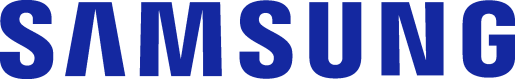 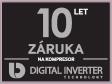 RL4353RBASL/EO				A++Specifikace                                                             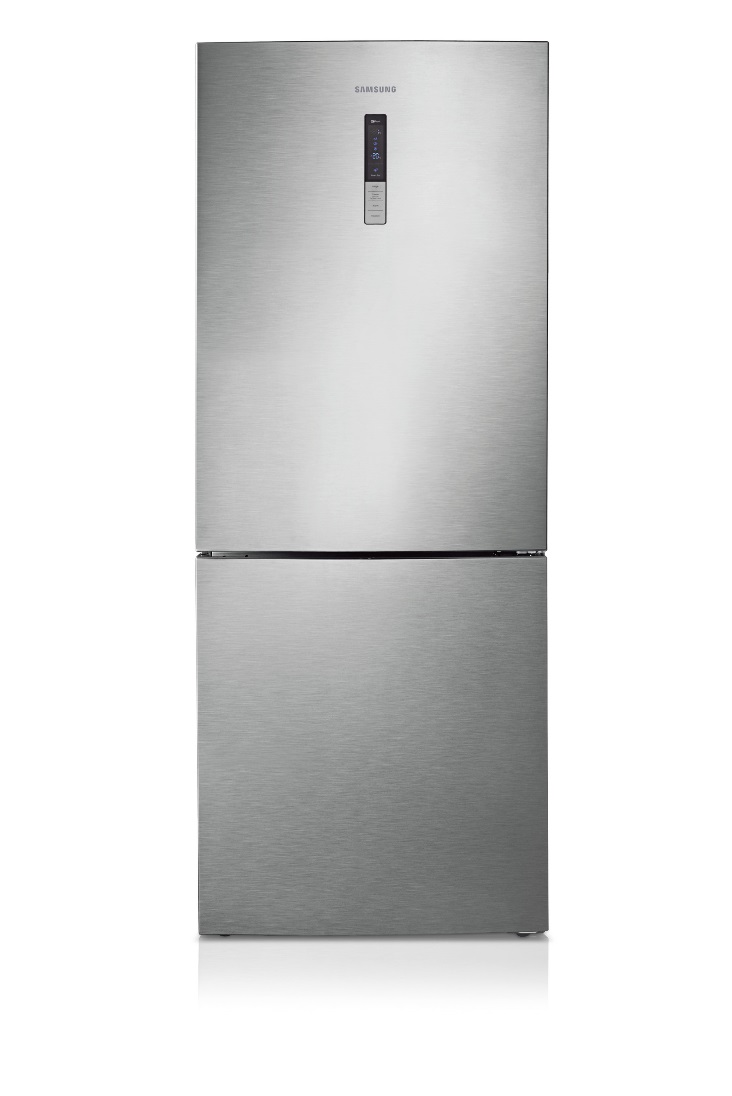 Rozměry (Š x V x H)			700 x 1850 x 705 mmCelkový čistý objem			435 lObjem chladničky			303 lObjem mrazáku				132 lEnergetická třída			A++Spotřeba energie 			296 kWh/rokHlučnost				41 dBTřída mrazáku				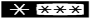 Mrazící výkon				12 kg/denDisplej					Vnitřní LED (ledově modré podsvětlení)Možnost přestavení dveří		AnoBarva					Čistý nerez	Vlastnosti	Digitální invertorový kompresor s 10letou zárukou	Beznámrazová technologie True No Frost	Technologie Multi Flow s cirkulací vzduchu v mnoha směrech Systém All Around Cooling zajišťuje dokonalé chlazení v každém rohu chladničkyVybavení chladničkyPolice z tvrzeného skla			4Nastavitelné dveřní přihrádky		5Zásuvky na ovoce a zeleninu		2Další vybavení chladničky:		Přihrádka na vejce; držák na víno; zásuvka na ovoce a zeleninu; horní LED vnitřní osvětlení;Vybavení mrazáku 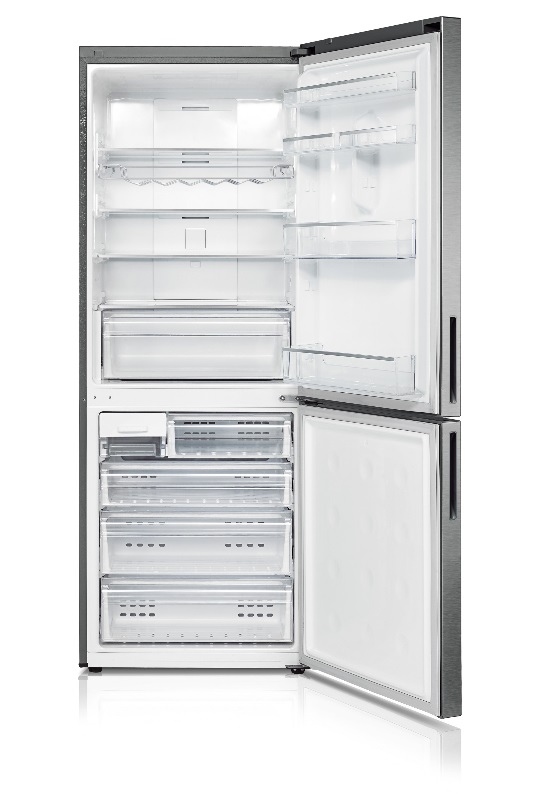 Počet zásuvek 				4Ledovač Twist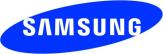 